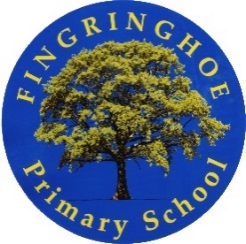 Our Vision and Ethos:Our Vision is to give every child an unforgettable high-quality education through our strong Christian ethos. This is centred on three core values: Courage, Care and Compassion, which are firmly embedded in the daily life of our school. We pride ourselves on our welcoming, family atmosphere where children feel supported, safe and valued. All children are encouraged to be independent thinkers and to have a genuine voice within the school. We encourage our children to be confident learners with good reading, writing and maths skills who enjoy participating in a broad thematic curriculum. We work very closely with St Andrew’s Church and other schools within our geographical cluster. COURAGE so that we are able to develop a love for learning and a strong sense of self-belief where we feel confident to:try new thingslearn new skills and conceptsovercome obstacleshave a go at challenging tasks and make mistakespersevere when the going gets toughmake new friendsstick up for what is rightlead by exampleCOMPASSION so that we are able to show empathy for others through:toleranceforgivenessrespectlending a handCARE for ourselves and the world around us so that we:keep safekeep healthykeep fitkeep reflectivemake happy and harmonious relationships with friends from a wide variety of backgrounds respect our local community, our school, our classroom, the earth and its harvest